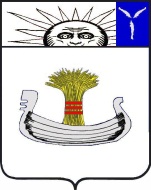 ГЛАВАНАТАЛЬИНСКОГО МУНИЦИПАЛЬНОГО ОБРАЗОВАНИЯБАЛАКОВСКОГО МУНИЦИПАЛЬНОГО РАЙОНАСАРАТОВСКОЙ ОБЛАСТИПОСТАНОВЛЕНИЕОт 29 декабря 2023 года № 4Об установлении территории реализации инициативных проектовРуководствуясь Федеральным законом от 06.10.2003г. №131- ФЗ «Об общих принципах организации местного самоуправления в Российской Федерации», решением Совета Натальинского муниципального образования № 177 от 22.12.2020 года «Об утверждении Положения об инициативных проектах в Натальинском муниципальном образовании Балаковского муниципального района», Уставом Натальинского муниципального образования, принимая во внимание предложенные инициативные проекты инициативными группами Натальинского муниципального образования для участия в конкурсном отборе инициативных проектов развития Натальинского муниципального образованияПОСТАНОВЛЯЮ:1. Определить для реализации инициативных проектов развития Натальинского муниципального образования, следующие территории:- с. Хлебновка Натальинского муниципального образования Балаковского муниципального района Саратовской области  - проект «Приобретение и установка металлической конструкции для создания запаса, регулирования напора и расхода воды в водонапорной системе в с. Хлебновка (сооружение – водонапорная башня с. Хлебновка)»;- с. Матвеевка Натальинского муниципального образования Балаковского муниципального района Саратовской области  - проект «Создание Экопарка с. Матвеевка».2. Реализацию проектов осуществить в соответствии с постановлением Правительства  Саратовской области от 17 июля 2017 года № 362-П «О реализации на территории Саратовской области инициативных проектов с использованием средств областного бюджета».3. Обнародовать настоящее постановление в специально выделенных местах в соответствии с Положением «О порядке официального обнародования муниципальных правовых актов органов местного самоуправления Натальинского муниципального образования Балаковского муниципального района Саратовской области», утвержденным решением Совета Натальинского муниципального образования №18 от 11 октября 2013 г и разместить на официальном сайте www.натальино.рф.4. Контроль исполнения настоящего постановления оставляю за собой.Глава Натальинскогомуниципального образования					        А.В. АникеевОбнародовано 29.12.2023 г.